GRAND YORK RITE BODIES OF MINNESOTA	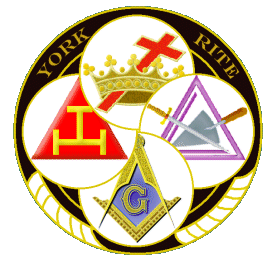 FORMAT FOR PROPOSED LEGISLATIVE CHANGESProposed resolutions must be received by the GrandSecretary/Recorder by April 15 to be included in theAdvanced Proceedings and for distribution to the Jurisprudence Committee and Constituent Bodies.	DATE:York Rite Code to be changed:  (  )  Chapter/ (  )  Council/ (  )  CommanderyPORTION to be changed:  (  )  Constitution/ (  )  Bylaws/ (  ) RegulationsARTICLE NUMBER:			ARTICLE NAME:SECTION NUMBER:			SECTION NAME (if any):PARAGRAPH LETTER:			PARAGRAPH NAME (if any):SUB-PARAGRAPH NUMBER:SUB-SUB-PARAGRAPH NUMBER:REGULATION NUMBER: (Sections 9 – 13 will require additional pages which should be typed and attached to this cover sheet.)CURRENT WORDING OF SECTION TO BE CHANGED:  CURRENT WORDING WITH DELETIONS (Line out deletions):CURRENT WORDING WITH ADDITIONS (Underline additions):ENTIRE PARAGRAPH AS INTENDED TO READ IN THE CODE OF LAWS:(Not necessary if entire paragraph is new and has been stated in 11above.)RATIONALE (Why the author thinks the proposed change is needed):PROPOSERS - PRINTED NAMES, SIGNATURE, OFFICE and CHAPTER/COUNCIL/COMMANDERY NUMBERS of submitting members.  (NOTE: Must be signed by no less than three members of the Grand York Rite or by the High Priest, Illustrious Master, or Commander; or Grand Officer and attested under Seal.)__________________________  __________________  ____________________  __________________  ____		Printed Name		Signature				Office			Body		        No.__________________________  __________________  ____________________  __________________  ____		Printed Name		Signature				Office			Body		        No.__________________________  __________________  ____________________  __________________  ____		Printed Name		Signature				Office			Body		        No.